MarkRankAbbreviated Journal Title
(linked to journal information)ISSNJCR Data 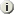 JCR Data JCR Data JCR Data JCR Data JCR Data Eigenfactor® MetricsEigenfactor® MetricsMarkRankAbbreviated Journal Title
(linked to journal information)ISSNTotal CitesImpact
Factor5-Year
Impact
FactorImmediacy
IndexArticlesCited
Half-lifeEigenfactor®
ScoreArticle Influence®
Score1J MATH SOCIOL 0022-250X5740.8750.7380.27311>10.00.000520.4902SOCIOL SPORT J 0741-12355940.7271.1920.08025>10.00.000910.4171ANNU REV CLIN PSYCHO 1548-5943204312.42214.0731.444184.70.009625.7382ANNU REV PSYCHOL 0066-43081063515.26526.6244.818229.50.0281012.8703BIOL PSYCHOL 0301-051155933.3994.3430.5941556.10.015771.4664BRIT J MATH STAT PSY 0007-11029451.2581.4970.33327>10.00.002821.1135COGNITIVE PSYCHOL 0010-028554644.0475.5310.84025>10.00.006163.1206HEALTH PSYCHOL 0278-613379253.8325.0210.5731039.30.016742.0017INT J SPORT PSYCHOL 0047-07676880.8671.1760.04025>10.00.000770.3128J APPL SPORT PSYCHOL 1041-32009741.1591.7710.290319.10.001450.5019J CHILD PSYCHOL PSYC 0021-9630128415.4226.2351.0251218.50.026042.29010J COMP PSYCHOL 0735-703625171.8852.3450.84144>10.00.003470.83411J GENET PSYCHOL 0022-13258660.8331.3330.04224>10.00.000940.47112J MATH PSYCHOL 0022-249614411.6221.6430.20030>10.00.002910.90013J SPORT EXERCISE PSY 0895-277925612.4523.6900.28239>10.00.004011.13014PSYCHOL HEALTH MED 1354-850610351.3750.246656.00.0027915PSYCHOL PSYCHOTHER-T 1476-08355091.6901.6930.194315.70.001750.61516PSYCHOL SPORT EXERC 1469-029214071.7192.4330.3001005.00.004220.70317Q J EXP PSYCHOL 1747-021831111.8202.2920.2991575.40.013421.048